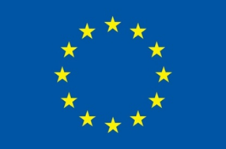 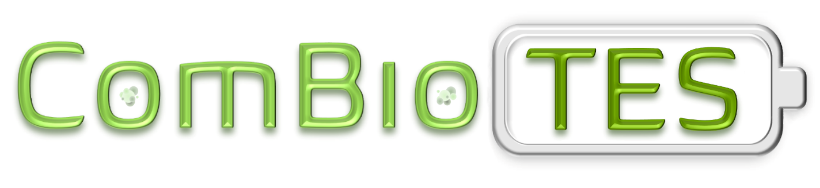 H2020-LC-SC3-2019-ES-SCCResearch on advanced tools and technological developmentComBioTESCompact bio-based thermal energy storage for buildingsStarting date of the project: 01/11/2019Duration: 66 months= Deliverable DX.X=TitleDue date of deliverable: XX/XX/202XActual submission date: XX/XX/202XResponsible WP: Name (Institution), WPXTask Leader: Name (Institution), WPXRevision: VX.XThis project has received funding from the European Union’s Horizon 2020 research and innovation programme under grant agreement No 864496. 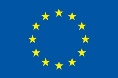 AUTHORDOCUMENT CONTROLVALIDATIONDOCUMENT DATADISTRIBUTION LISTDISCLAIMER Any dissemination of results reflects only the authors’ view and the European Commission Horizon 2020 is not responsible for any use that may be made of the information Deliverable DX.X contains.Executive SummaryText (please, summarize here the key results/most relevant information included in this document).IntroductionText (please, be free to mention here the context and objectives of the Deliverable, linked to the corresponding Task and WP activities and text extracted from the DoA Part A).Contents (first title)Text (please, describe here all the achievements and how you obtained them, possibly with visual contents like pictures, schemes, graphs, etc.)Subtitle 1TextSub subtitle 1TextSub subtitle 2 TextSubtitle 2Sub subtitle 1TextSub subtitle 2TextContents (second title)Text Subtitle 1TextSub subtitle 1TextSub subtitle 2 TextSubtitle 2Sub subtitle 1TextSub subtitle 2TextContents (third title)TextConclusionTextDegree of progresse.g. not completely fulfilled because...Part of the task was postponed/shifted because...Degree of fulfilment of the task activities in relation with what is reported in the DoA: if this Deliverable represents the final complete output of the Task and no further activities are foreseen for that Task, the degree of progress would be 100%; if you didn’t include some results from your activities in the task, please, explain why and make an estimation of degree of progress, possibly including also a plan for future activities. Dissemination levelThe following Deliverables have a “Public” Dissemination level: D4.1, D4.2, D4.3, D5.1, D5.3, D5.6, D5.7, D6.2, D6.3, D6.4, D6.5, D6.7, D6.8, D7.1, D7.2, D7.3 and D7.4. Those Deliverables will be published on the project website.All the other Deliverables have a “Confidential” Dissemination level. The following statement can be added: “This Deliverable is Confidential, only for members of the consortium (who contributed to the Deliverables and with whom it was shared) and for the Commission Services.ReferencesIf any. AppendixIf any.Dissemination levelDissemination levelDissemination levelPUPublicXPPRestricted to other programme participants (including the Commission Services)XRERestricted to a group specified by the consortium (including the Commission Services)XCOConfidential, only for members of the consortium (including the Commission Services)XAuthorInstitutionContact (e-mail, phone)XXXXXXXXXDocument versionDateChangeV1.0XXXFirst versionReviewersReviewersValidation dateWork Package LeaderXXXXXXProject CoordinatorArnaud BruchXXXProject ManagerLoïs WittersheimXXXExploitation ManagerFabian HoppeXXXKeywordsXXXPoint of ContactName:Partner:Address:Phone:E-mail:Delivery dateXXXDateIssueRecipientsXXXXXXXXX